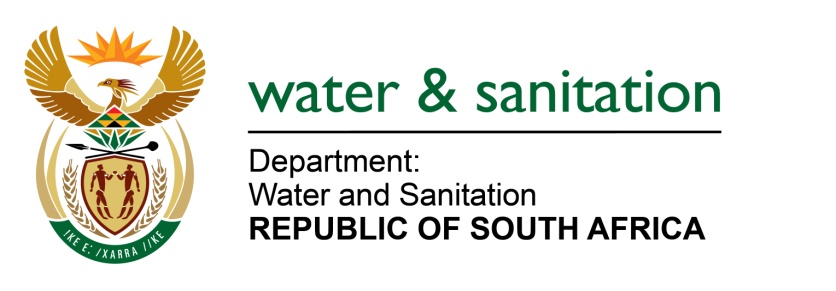 NATIONAL ASSEMBLYFOR WRITTEN REPLYQUESTION NO 866DATE OF PUBLICATION IN INTERNAL QUESTION PAPER:  31 MARCH 2017(INTERNAL QUESTION PAPER NO. 12)866.	Mrs K Jooste (DA) to ask the Minister of Water and Sanitation:Whether, with reference to her reply to question 208 on 24 February 2017, the assessment that was conducted jointly by Ekurhuleni Metropolitan Municipality and Rand Water has been completed; if not, on what date is it expected that the assessment will be completed; if so, will he provide a full copy of the assessment to Mrs K Jooste?			NW932E---00O00---REPLY:No, the assessment is still in progress and will be completed in May 2017. Once the assessment report is finalised, a full copy will be submitted. ---00O00---